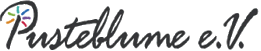 Anmeldebogen für interessierte KinderKind:NameVornameGeburtsdatumGeschlechtAdresseTelefonGewünschtes EintrittsdatumMutter:Name, VornameBerufE-MailVater:Name, VornameBerufE-MailGeschwister:Name, VornameAlterSonstiges, was wir wissen sollten:Bitte ausfüllen und senden an: anmeldung@pusteblume.infoDie Abgabe des Anmeldebogens beinhaltet keine Platzgarantie.